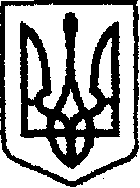 У К Р А Ї Н Ачернігівська обласна державна адміністраціяУПРАВЛІННЯ КАПІТАЛЬНОГО БУДІВНИЦТВАН А К А ЗПро право керування автомобілемВідповідно до статей 6, 41 Закону України «Про місцеві державні адміністрації», з метою ефективного використання службових автомобілів, що належать Управлінню капітального будівництва Чернігівської обласної державної адміністрації та для забезпечення оперативного вирішення виробничих питаньн а к а з у ю:1. Надати право керування службовим автомобілем VOLKSWAGEN TOUAREG, державний номер СВ4714ЕВ провідному інженеру відділу організації будівництва та технічного нагляду Управління капітального будівництва Чернігівської обласної державної адміністрації Віталію ПЕРЕДНІ. 2. Контроль за виконанням цього наказу залишаю за собою.Начальник                                                                      Ярослав СЛЄСАРЕНКОвід 08 квітня 2024 р.      Чернігів     № 2-АГ